                 А Д М И Н И С Т Р А Ц И Я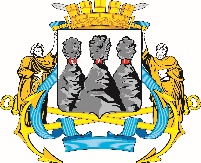 ПЕТРОПАВЛОВСК-КАМЧАТСКОГО ГОРОДСКОГО ОКРУГАП О С Т А Н О В Л Е Н И Е30.11.2022 г.                                                                                                         № 2589	В соответствии со статьей 65 Федерального закона от 29.12.2012 № 273-ФЗ «Об образовании в Российской Федерации» ПОСТАНОВЛЯЮ:      1. Внести в постановление администрации Петропавловск-Камчатского городского округа от 23.12.2016 № 2659 «О размере платы, взимаемой с родителей (законных представителей) за присмотр и уход за детьми, осваивающими образовательные программы дошкольного образования в муниципальных учреждениях Петропавловск-Камчатского городского округа, осуществляющих образовательную деятельность» следующие изменения:1.1 подпункт 2.3 изложить в следующей редакции:«2.3 с лиц, являющихся гражданами Российской Федерации, гражданами Украины и лицами без гражданства, постоянно проживавшими на территориях Украины, Донецкой Народной Республики, Луганской Народной Республики, Запорожской области, Херсонской области, вынужденно покинувшими территорию Украины, Донецкой Народной Республики, Луганской Народной Республики, Запорожской области, Херсонской области, прибывшими в Петропавловск-Камчатский городской округ в экстренном массовом порядке, дети которых (включая детей, находящихся под опекой) посещают образовательные организации Петропавловск-Камчатского городского округа, реализующие программы дошкольного образования, родительская плата не взимается.»;1.2 дополнить подпунктом 2.4 следующего содержания:«2.4 плата за присмотр и уход в дошкольных образовательных организациях за детьми из семей военнослужащих или граждан, пребывающих в добровольческих формированиях, содействующих выполнению задач, возложенных на Вооруженные Силы Российской Федерации, принимающих (принимавших) участие в специальной военной операции на территориях Украины, Донецкой Народной Республики, Луганской Народной Республики, Запорожской области, Херсонской области, не взимается.»;1.3 приложение изложить в редакции согласно приложению к настоящему постановлению. 2. Управлению делами администрации Петропавловск-Камчатского городского округа опубликовать настоящее постановление в газете «Град Петра и Павла» и разместить на официальном сайте администрации Петропавловск-Камчатского городского округа в информационно-телекоммуникационной сети «Интернет». 3. Настоящее постановление вступает в силу после дня его официального опубликования, но не ранее 01.12.2022.4. Контроль за исполнением настоящего постановления возложить на начальника Управления образования администрации Петропавловск-Камчатского городского округа.ГлаваПетропавловск-Камчатскогогородского округа К.В. БрызгинПриложениек постановлению администрацииПетропавловск-Камчатскогогородского округаот 30.11.2022 № 2589 Приложениек постановлению администрацииПетропавловск-Камчатскогогородского округаот 23.12.2016 № 2659Порядокпредоставления льготы по снижению размерародительской платы и освобождению от взимания платы, взимаемой с родителей (законных представителей) за присмотр и уход за детьми, осваивающими образовательные программы дошкольного образования в муниципальных учреждениях Петропавловск-Камчатскогогородского округа, осуществляющих образовательнуюдеятельность по образовательным программамдошкольного образования1. Настоящий Порядок (далее - Порядок) определяет правила предоставления льготы по снижению размера платы и освобождению от платы, взимаемой с родителей (законных представителей) за присмотр и уход за детьми, осваивающими образовательные программы дошкольного образования в муниципальных учреждениях Петропавловск-Камчатского городского округа, осуществляющих образовательную деятельность по образовательным программам дошкольного образования (далее - льгота).	2. Заявителями на получение льготы являются:	2.1 родители (законные представители), семьям которых в соответствии с Законом Камчатского края от 16.12.2009 № 352 «О мерах социальной поддержки многодетных семей в Камчатском крае» присвоен статус многодетной семьи, родительская плата взимается в размере 50 процентов от установленной.	2.2 родители (законные представители) детей, нуждающихся в лечебном и диетическом питании, давшие согласие на употребление их детьми, посещающими образовательные организации, предоставленных ими готовых домашних блюд;2.3 родители (законные представители) детей граждан Российской Федерации, граждан Украины и лиц без гражданства, постоянно проживавших на территориях Украины, Донецкой Народной Республики, Луганской Народной Республики, Запорожской области, Херсонской области, вынужденно покинувших территорию Украины, Донецкой Народной Республики, Луганской Народной Республики, Запорожской области, Херсонской области, прибывших в Петропавловск-Камчатский городской округ в экстренном массовом порядке;2.4 родители (законные представители) детей из семей военнослужащих или граждан, пребывающих (пребывавших) в добровольческих формированиях, содействующих выполнению задач, возложенных на Вооруженные Силы Российской Федерации, принимающих (принимавших) участие в специальной военной операции на территориях Украины, Донецкой Народной Республики, Луганской Народной Республики Запорожской области, Херсонской области.	3. Для получения льготы родители (законные представители), указанные в подпункте 2.1 настоящего Порядка обращаются, в образовательную организацию с заявлением по форме согласно приложению 1 к настоящему Порядку с приложением следующих документов:	3.1 копии документа, удостоверяющего личность родителя (родителей, опекунов, попечителей, приемных родителей) (паспорт гражданина Российской Федерации либо вид на жительство для иностранных граждан и лиц без гражданства);	3.2 копии свидетельства об установлении отцовства (при наличии);	3.3 копии документа, удостоверяющего полномочия опекунов (попечителей, приемных родителей) (для опекунов, попечителей, приемных родителей);	3.4 копия удостоверения многодетной семьи, выданного краевым государственным казенным учреждением «Камчатский центр по выплате государственных и социальных пособий» или его филиалом.	4. Для получения льготы родители (законные представители), указанные в подпункте 2.2 настоящего Порядка, обращаются в образовательную организацию с заявлением по форме согласно приложению 2 к настоящему Порядку с приложением следующих документов:	4.1 копии документа, удостоверяющего личность родителя (родителей, опекунов, попечителей, приемных родителей) (паспорт гражданина Российской Федерации либо вид на жительство для иностранных граждан и лиц без гражданства);	4.2 копии свидетельства об установлении отцовства (при наличии);	4.3 копии документа, удостоверяющего полномочия опекунов (попечителей, приемных родителей) (для опекунов, попечителей, приемных родителей);	4.4 документ, выданный медицинской организацией о назначении лечебного и (или) диетического питания.	5. Для получения льготы родители (законные представители), указанные в подпункте 2.3 настоящего Порядка, обращаются в образовательную организацию с заявлением по форме согласно приложению 3 к настоящему Порядку с приложением следующих документов:	5.1 копии документа, удостоверяющего личность родителя (родителей, опекунов, попечителей, приемных родителей) (паспорт гражданина Российской Федерации либо вид на жительство для иностранных граждан и лиц без гражданства);	5.2 копии свидетельства об установлении отцовства (при наличии);	5.3 копии документа, удостоверяющего полномочия опекунов (попечителей, приемных родителей) (для опекунов, попечителей, приемных родителей);	5.4 копии документа, подтверждающего право на пребывание (проживание) в Российской Федерации (разрешение на временное проживание, вид на жительство, удостоверение беженца, свидетельство о предоставлении временного убежища или иной документ, подтверждающий в соответствии с законодательством Российской Федерации право иностранного гражданина или лица без гражданства на пребывание (проживание) в Российской Федерации) иностранных граждан, лиц без гражданства и прибывших на территорию Российской Федерации в экстренном массовом порядке.	6. Для получения льготы родители (законные представители), указанные в подпункте 2.4 настоящего Порядка, обращаются в образовательную организацию с заявлением по форме согласно приложению 3 к настоящему Порядку с приложением следующих документов:	6.1 копии документа, удостоверяющего личность родителя (родителей, опекунов, попечителей, приемных родителей) (паспорт гражданина Российской Федерации либо вид на жительство для иностранных граждан и лиц без гражданства);	6.2 копии свидетельства об установлении отцовства (при наличии);	6.3 копии документа, удостоверяющего полномочия опекунов (попечителей, приемных родителей) (для опекунов, попечителей, приемных родителей);	6.4 копии документа, подтверждающего участие в специальной военной операции на территориях Украины, Донецкой Народной Республики, Луганской Народной Республики, Запорожской области, Херсонской области.	7. Решение о предоставлении льготы принимается руководителем образовательной организации в форме приказа в течение 5 календарных дней со дня подачи родителем (законным представителем) заявления о предоставлении льготы.	8. В случае наступления обстоятельств, влекущих прекращение предоставления льготы, родители (законные представители) обязаны в любой доступной форме проинформировать об этом руководителя образовательного учреждения в течение 15 календарных дней с момента возникновения соответствующих обстоятельств.	9. Льгота предоставляется по снижению размера платы заявителям начиная с месяца подачи заявления о предоставлении льгот по снижению размера платы до 01 сентября года, следующего за годом подачи заявления.	10. Льгота по освобождению от платы за присмотр и уход заявителей, предусмотренных подпунктами 2.3, 2.4 настоящего Порядка предоставляется начиная со дня подачи заявления о предоставлении льгот по освобождению от платы до дня окончания специальной военной операции или прекращения образовательных отношений.Приложение 1к Порядку предоставления льготыпо снижению размера родительской платы,и освобождению от взимания платы, взимаемой с родителей (законныхпредставителей) за присмотр и уход за детьми, осваивающими образовательные программы дошкольного образования в муниципальных учреждениях Петропавловск-Камчатскогогородского округа, осуществляющих образовательнуюдеятельность по образовательным программамдошкольного образования                              В__________________________________________                                 (наименование образовательной организации)                              от _________________________________________(Ф.И.О. заявителя)                                                             адрес______________________________________                              телефон____________________________________                                 ЗАЯВЛЕНИЕПрошу предоставить мне льготу по снижению размера платы, взимаемой с родителей (законных представителей) за присмотр и уход за детьми в муниципальных    образовательных   организациях   Петропавловск-Камчатского городского округа, реализующих программу дошкольного образования, поскольку моя семья имеет статус многодетной семьи в соответствии с Законом Камчатского края от 16.12.2009 № 352 «О мерах социальной поддержки многодетных семей в Камчатском крае»________________________________________________________,_____________           (Ф.И.О. ребенка полностью)                                                                    (дата рождения),посещающего образовательное учреждение                                                                 (далее - образовательная организация)           (полное наименование образовательного учреждения)	В  случае  смены места жительства, образовательного учреждения, а также наступления  обстоятельств,  влекущих  прекращение предоставления льготы по снижению  размера платы, взимаемой с родителей (законных представителей) за присмотр  и  уход  за  детьми  в  муниципальных образовательных учреждениях Петропавловск-Камчатского    городского   округа,   реализующих   программу дошкольного образования, обязуюсь проинформировать образовательную организацию в  течение  15 календарных дней  с  момента  возникновения  соответствующих обстоятельств.	Об    ответственности    за    предоставление    недостоверных   данных предупрежден(а)Приложение: 1)2)3).       ___________________                           								 (подпись заявителя)Приложение 2к Порядку предоставления льготыпо снижению размера родительской платы,и освобождению от взимания платы, взимаемой с родителей (законныхпредставителей) за присмотр и уход за детьми, осваивающими образовательные программы дошкольного образования в муниципальных учреждениях Петропавловск-Камчатскогогородского округа, осуществляющих образовательнуюдеятельность по образовательным программамдошкольного образования                              В__________________________________________                                 (наименование образовательной организации)                              от _________________________________________(Ф.И.О. заявителя)                                                             адрес______________________________________                              телефон____________________________________                                 ЗАЯВЛЕНИЕПрошу предоставить мне льготу по освобождению от платы, взимаемой с родителей (законных представителей) за присмотр и уход за детьми в муниципальных    образовательных   организациях   Петропавловск-Камчатского городского округа, реализующих программу дошкольного образования, поскольку ________________________________________________________,_____________           (Ф.И.О. ребенка полностью)                                                                    (дата рождения),посещающий  образовательное учреждение                                                                 (далее - образовательная организация)           (полное наименование образовательного учреждения)в соответствии с ____________________________ нуждается в лечебном и диетическом питании, которое будет предоставляться мною на период пребывания ребенка в образовательной организации.	В  случае  смены места жительства, образовательного учреждения, а также наступления  обстоятельств,  влекущих  прекращение предоставления льготы по освобождению от платы, взимаемой с родителей (законных представителей) за присмотр  и  уход  за  детьми  в  муниципальных образовательных учреждениях Петропавловск-Камчатского    городского   округа,   реализующих   программу дошкольного образования, обязуюсь проинформировать образовательную организацию в  течение  15 календарных дней  с  момента  возникновения  соответствующих обстоятельств.	Об    ответственности    за    предоставление    недостоверных   данных предупрежден(а)                            ___________________Приложение: 1)2)3).       ___________________                           								 (подпись заявителя)Приложение 3к Порядку предоставления льготыпо снижению размера родительской платы,и освобождению от взимания платы, взимаемой с родителей (законныхпредставителей) за присмотр и уход за детьми, осваивающими образовательные программы дошкольного образования в муниципальных учреждениях Петропавловск-Камчатскогогородского округа, осуществляющих образовательнуюдеятельность по образовательным программамдошкольного образования                              В__________________________________________                                 (наименование образовательной организации)                              от _________________________________________(Ф.И.О. заявителя)                                                             адрес______________________________________                              телефон____________________________________                                 ЗАЯВЛЕНИЕПрошу предоставить мне льготу по освобождению от платы, взимаемой с родителей (законных представителей) за присмотр и уход за детьми в муниципальных    образовательных   организациях   Петропавловск-Камчатского городского округа, реализующих программу дошкольного образования, поскольку ________________________________________________________,_____________           (Ф.И.О. ребенка полностью)                                                                    (дата рождения),посещающий  образовательное учреждение                                                                 (далее - образовательная организация)           (полное наименование образовательного учреждения)	Заявитель в соответствии с Порядком предоставления льготы по снижению размера родительской платы, и освобождению от взимания платы,  взимаемой с родителей (законных представителей) за присмотр и уход за детьми, осваивающими образовательные программы дошкольного образования в муниципальных учреждениях Петропавловск-Камчатского городского округа, осуществляющих образовательную деятельность по образовательным программам дошкольного образования, утвержденным постановлением администрации Петропавловск-Камчатского городского округа от 23.12.2016                   № 2659, относится к категории (нужное подчеркнуть):- родители (законные представители) детей граждан Российской Федерации, граждан Украины и лиц без гражданства, постоянно проживавших на территориях Украины, Донецкой Народной Республики, Луганской Народной Республики, Запорожской области, Херсонской области, вынужденно покинувших территорию Украины, Донецкой Народной Республики, Луганской Народной Республики, Запорожской области, Херсонской области, прибывших в Петропавловск-Камчатский городской округ в экстренном массовом порядке;-  родители (законные представители) детей из семей военнослужащих или граждан, пребывающих (пребывавших) в добровольческих формированиях, содействующих выполнению задач, возложенных на Вооруженные Силы Российской Федерации, принимающих (принимавших) участие в специальной военной операции на территориях Украины, Донецкой Народной Республики, Луганской Народной Республики, Запорожской области, Херсонской области. 	Об    ответственности    за    предоставление    недостоверных   данных предупрежден(а)Приложение: 1)2)3).       ___________________                           								 (подпись заявителя)О внесении изменений в постановление администрации Петропавловск-Камчатского городского округа от 23.12.2016 № 2659                  «О размере платы, взимаемой с родителей (законных представителей) за присмотр и уход за детьми, осваивающими образовательные программы дошкольного образования в муниципальных учреждениях Петропавловск-Камчатского городского округа, осуществляющих образовательную деятельность»